NOMBRE:_______________________________ FECHA: _____/____/____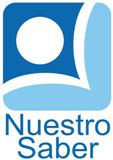 MAESTRO(A):______________________ GRADO:_____ GRUPO:________ESCUELA:____________________________________________________Las HormigasLas hormigas son insectos. Ponen huevos y por esos son animales ovíparos.Las hormigas no tienen esqueletos, son animales invertebrados.Las hormigas viven en los hormigueros, formando grupos, que se llaman colonias. Los hormigueros suelen estar bajo la tierra, con galerías y cámaras en el fondo, donde están las crías y almacenan los alimentos.Dentro de cada colonia existen hormigas de varios tipos. Las más pequeñas suelen quedarse dentro del  hormiguero, mientras que las de mayor tamaño salen al exterior en busca de alimento, están se llaman hormigas obreras. Las hormigas reinas son las que ponen los huevos y son más grandes que las demás.Las hormigas ven muy poco, pero utilizan sus antenas para oler, gustan tocar y comunicarse con otras hormigas.Preguntas¿Qué son las hormigas?R: ¿Qué ponen las hormigas?R:¿Qué animales son las hormigas?R:¿Las hormigas tienen esqueletos?R:¿Dónde viven las hormigas?R:¿Cómo se llaman los grupos de las hormigas?R:¿Dónde están los hormigueros?R:¿Cuáles son los tipos de hormigas?R:¿Cómo se comunican las hormigas?R: